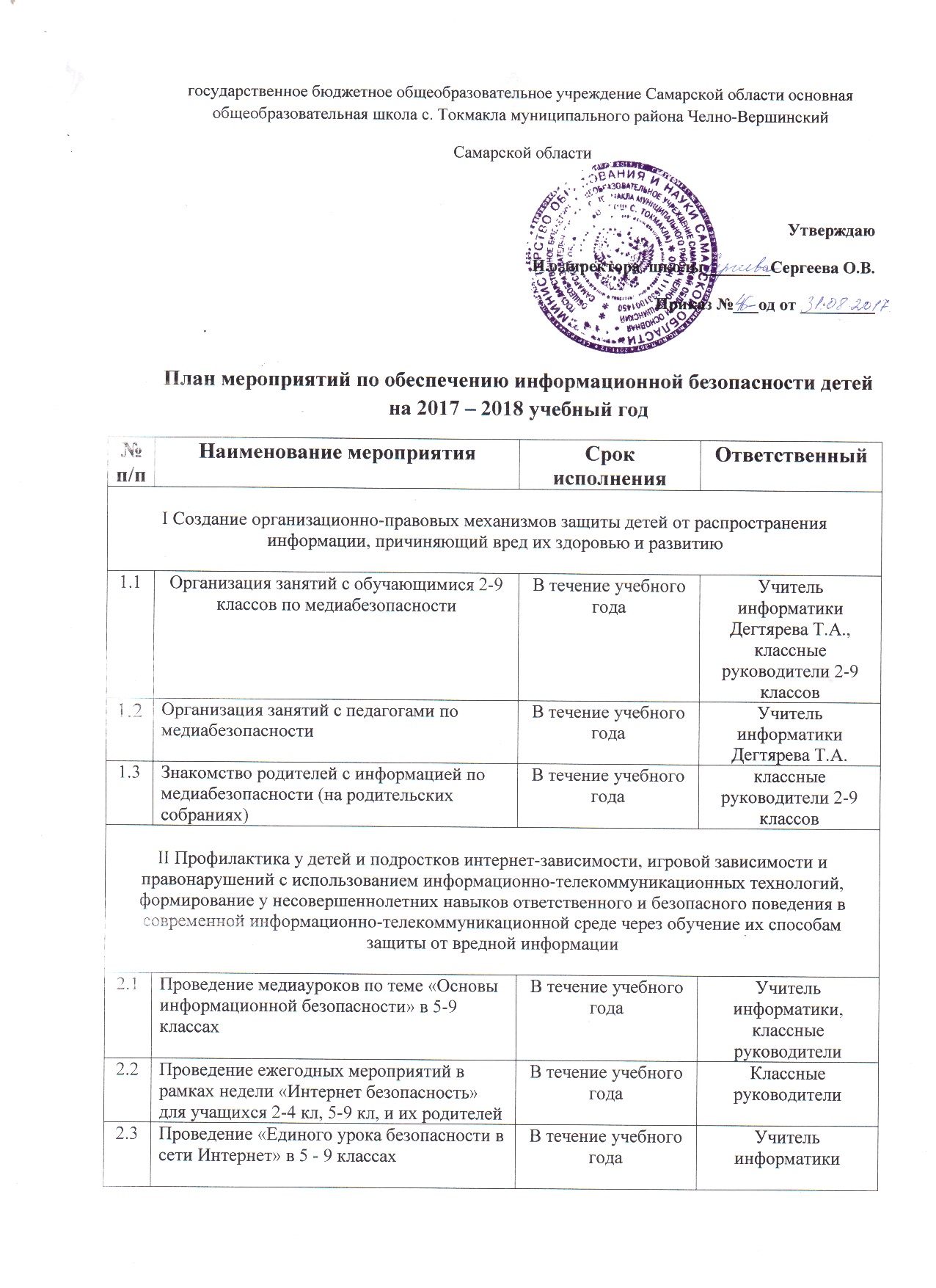 2.4Организация свободного доступа обучающихся и преподавателей к высококачественным образовательным ресурсам, в том числе к системе современных учебных материалов по всем   предметам образовательного учрежденияВ течение учебного годаУчитель информатики2.5Мероприятия по антивирусной защитеВ течение учебного годаУчитель информатикиIII Информационное просвещение граждан о возможности защиты детей от информации, причиняющей вред их здоровью и развитиюIII Информационное просвещение граждан о возможности защиты детей от информации, причиняющей вред их здоровью и развитиюIII Информационное просвещение граждан о возможности защиты детей от информации, причиняющей вред их здоровью и развитиюIII Информационное просвещение граждан о возможности защиты детей от информации, причиняющей вред их здоровью и развитию3.1Участие в различны мероприятиях (семинарах, практикумах, круглых столах,) по проблемам информационной безопасности для всех участников образовательного процессаВ течение учебного годаУчитель информатики,классные руководители, учителя-предметники3.2Размещение на сайте ОУ ссылок на электронные адреса по проблемам информационной безопасности для всех участников информационного процессаВ течение учебного годаУчитель информатики3.3Создание на школьном сайте отдельной страницы, посвященной вопросам информационной безопасности в школеноябрьУчитель информатики